附件22019届毕业生网上离校流程为了便于做好毕业生离校工作，现只需登录离校系统，查看需要个别处理的部门，前往相关部门办理离校事项即可。具体步骤如下：1、通过用户名和密码，登录学生门户系统http://i1.gench.edu.cn ；2、登录系统后，点击首页上方的“事务”栏，在“服务类别”中选择“原系统入口”，然后点击进入“离校系统”（备注：可以查看未归还的图书信息，学生可以查看后到图书馆办理图书归还事项；同时，也可以查看一卡通剩余金额，方便及时到卡务中心办理相关退款事项）；3、点击进入离校系统，查看各相关部门办理情况；4、毕业生前往审核未通过的部门办理相关离校手续；5、办理好审核未通过的事项后，经辅导员审核通过，在办理完离校手续后，到各学院领取毕业证书，离校流程结束。流程图如下：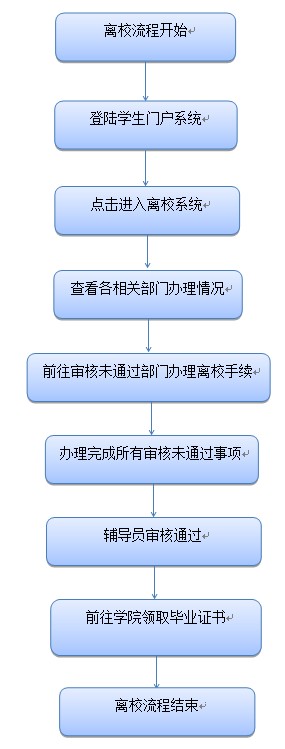 